ObjectiveSeek to work in an environment that will challenge me further; while allowing me to contribute to the continued growth and success of the organization. Willing to work as a key player in a challenging and creative environment, as well as innovate and constructively utilize my knowledge and passion in the field of Information TechnologyEducational Summary2012-2015: Masters in Computer Application: VESIT, Mumbai University, India2008-2011: Bachelor in Computer Science: SIES, Mumbai University, India2008-2006: H.S.C, St. John’s, Maharashtra State Board, Thane, India2006: S.S.C, CMS English School, Maharashtra State Board, Thane, IndiaWork Experience: Indus Momentus Business SolutionsWorked as Junior Software Developer from January, 2015 to June, 2015Job duties include:Identifying tasks that could be improved through automationRisk and contingency planningPerforming low to medium complexity source code developmentInvestigating, diagnosing and correcting system & technical issuesWriting and executing tests for subsystems and componentsTesting software in controlled, real situations before it goes liveCreating User operation manual and documenting all workConvonix – The Internet Marketing Firm Worked as SEO - Account Executive from April, 2011 to December, 2011Job duties include:Devised and implemented SEO strategies for various service-based websites as well as large ecommerce websites with the goal of improving their overall visibility on the internet and in-turn increasing revenueResearched keywords, conducted on-page and off-pagemarketing activities to increase conversion rate Developed, generated and interpreted monthly campaigns performance reportsusing various tools including Google Analytics Technical Skills:Programming languages:	C#, PHPRDMS:			MySQL, MS SQL ServerWeb Technologies:		HTML5, CSS3, ASP.NET MVC, JavaScriptFrameworks:			AngularJS, Ionic, BootstrapSkills:Proficient in Microsoft Office.Languages Known: English, Hindi and Marathi Hobbies: Travelling, Reading and BakingGood interpersonal relations and communication skills.Know how to meet deadlines and handle responsibilities.Good analytical skill with problem solving capabilities.Sincere, hardworking and commitment to excel in the given field.Achievements:Class representativefor the year 2013-14of SoRT(SocialResponsibility Team), that provides services for the needy and backward section of the societyCo-ordinator of an event “DB-madness” for SPARC(tech fest by MCA-VESIT)which involved organizing the event and managing contestantsParticipated in intra-college sport events like Throwball and DodgeballMember of Youth Group in Infant Jesus Church, wherein social welfare & other events are conductedSelf-DeclarationI hereby confirm that the above information is accurate to the best of my knowledge & belief. 
Annora Annora Annora 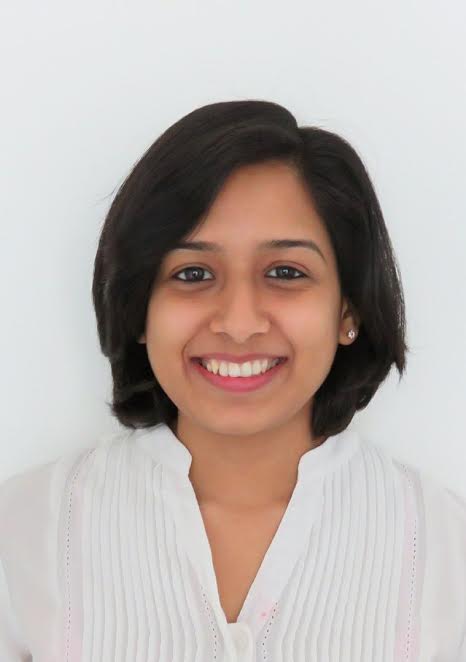 Emailannora.341162@2freemail.com C/o-Mobile No+971 502360357LocationDubai, U.A. EDate of Birth21st May, 1990NationalityIndian